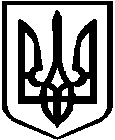 УкраїнаБЕРДИЧІВСЬКА РАЙОННА РАДАЖИТОМИРСЬКОЇ ОБЛАСТІП Р О Т О К О Л № 7 спільного засідання постійних комісій районної ради з питань бюджету та комунальної власності; з питань земельних відносин та екології, водних ресурсів25.11.2022 року                                      	Присутні:  Каченюк М.П., Войцахівська Т.О., Гриневич М.С., Курсон К.І., Вержибок В.І.Запрошені: Балянов О.О. –  голова районної ради;  Діхтяр В.І. –  заступник голови районної ради;  Ковальчук О.С. – директор РМ КРЕП                                             ПОРЯДОК ДЕННИЙ1. Про надання згоди РМ КРЕП Бердичівської районної ради на передачу в оренду майна комунальної власності та включення зазначених об’єктів до Переліку об’єктів оренди першого типу.Доповідач: Ковальчук О.С. – директор РМ КРЕП2. Про надання згоди РМ КРЕП Бердичівської районної ради на передачу в оренду майна комунальної власності та включення зазначених об’єктів до Переліку об’єктів оренди другого типу. Доповідач: Ковальчук О.С. – директор РМ КРЕП3. Про звіт голови районної ради про діяльність Бердичівської районної ради за звітний період.Доповідач: Балянов О.О. – голова районної ради4. Про затвердження звіту про  експертну грошову оцінку та продаж земельної  ділянки несільськогосподарського призначення гр. Свиридовському  Віктору Леонідовичу.Доповідач: Томашевська С.Б. – радник голови районної ради5.Різне.1.СЛУХАЛИ: Каченюка М.П. - голову постійної комісії, який повідомив, що у зв’язку з відсутністю кворуму постійної комісії з питань земельних відносин та екології, водних ресурсів депутати цієї комісії участь у голосуванні не беруть.2. СЛУХАЛИ: Каченюка М.П. –  який ознайомив із  порядком  денним засідання. ВИСТУПИЛИ: Балянов О.О. – голова районної ради, який запропонував в Різному заслухати звіт голови робочої групи Бердичівської районної ради щодо вивчення екологічного становища та стану екологічної безпеки на території району Козловського О.М. про виконану роботу. Також в Різному  розглянути підведення підсумків фотоконкурсу «Різдво  моєї громади».ВИРІШИЛИ:затвердити порядок денний спільного засідання постійних комісії.Голосували «за» - одноголосно4.СЛУХАЛИ: Ковальчука О.С. – директора РМ КРЕП, про надання згоди РМ КРЕП Бердичівської районної ради на передачу в оренду майна комунальної власності та включення зазначених об’єктів до Переліку об’єктів оренди першого типу.ВИРІШИЛИ: погодити та винести дане питання на розгляд сесії районної ради. Голосували «за» – одноголосно5.СЛУХАЛИ: Ковальчука О.С. – директора РМ КРЕП, про надання згоди РМ КРЕП Бердичівської районної ради на передачу в оренду майна комунальної власності та включення зазначених об’єктів до Переліку об’єктів оренди другого типу.ВИРІШИЛИ: погодити та винести дане питання на розгляд сесії районної ради.Голосували «за» - одноголосно6. СЛУХАЛИ: Балянова О.О. – голову районної ради, про звіт голови районної ради про діяльність Бердичівської районної ради за звітний період.ВИРІШИЛИ: погодити та винести дане питання на розгляд сесії районної ради.Голосували «за» – одноголосно7. СЛУХАЛИ:  Томашевську С.Б. – радника голови, про затвердження звіту про  експертну грошову оцінку та продаж земельної  ділянки несільськогосподарського призначення гр. Свиридовському  Віктору Леонідовичу.ВИРІШИЛИ: погодити та винести дане питання на розгляд сесії районної ради.Голосували «за» – одноголосноГолова постійної комісії                             Секретар постійної комісії                                              з питань бюджету та                     	            з питань бюджету та комунальної власності                        	   комунальної власності                          _____________ М.П. Каченюк                   _____________К.І. Курсон